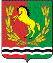 АДМИНИСТРАЦИЯМУНИЦИПАЛЬНОГО ОБРАЗОВАНИЯ РЯЗАНОВСКИЙ СЕЛЬСОВЕТ
АСЕКЕЕВСКОГО РАЙОНА ОРЕНБУРГСКОЙ ОБЛАСТИПОСТАНОВЛЕНИЕ =====================================================================08.10.2021                                       с. Рязановка                                       № 43-п О внесении изменений в постановление администрации Рязановского сельсовета от 22.11.2017 № 36-п          В соответствии с Федеральным законом «О внесении изменений в Федеральный закон «О развитии малого и среднего предпринимательства в Российской Федерации» и статьи 1 и 2 Федерального закона «О внесении изменений в Федеральный закон «О развитии малого и среднего предпринимательства в Российской Федерации» в целях формирования единого реестра субъектов малого и среднего предпринимательства-получателей поддержки», руководствуясь Уставом муниципального образования Рязановский сельсовет, администрация постановляет:1.Внести в постановление администрации Рязановского сельсовета от 22.11.2017 № 36-п «Об утверждении Порядка формирования, ведения, обязательного опубликования перечня муниципального имущества, свободного от прав третьих лиц (за исключением имущественных прав субъектов малого и среднего предпринимательства), предназначенного для предоставления во владение и (или) в пользование на долгосрочной основе субъектам малого и среднего предпринимательства и организациям, образующим инфраструктуру поддержки субъектов малого и среднего предпринимательства, а также порядка и условий предоставления такого имущества в аренду» следующие изменения:1.1. в названии постановления после слов (субъектам малого и среднего предпринимательства) добавить слово «самозанятым» и далее по тексту после слов (субъектам малого и среднего предпринимательства) добавить слово «самозанятым».2. Внести изменения в приложение к постановлению администрации от 22.11.2017 № 36-п:2.1.в названии Порядка  после слов (субъектам малого и среднего предпринимательства) добавить слово «самозанятым» и далее по тексту после слов (субъектам малого и среднего предпринимательства) добавить слово «самозанятым».3. Настоящее постановление вступает в силу после его официального опубликования.Глава муниципального образования                                       А.В. БрусиловРазослано: администрации района, прокурору района, в дело.